Nonprofit Grant Application 
Coversheet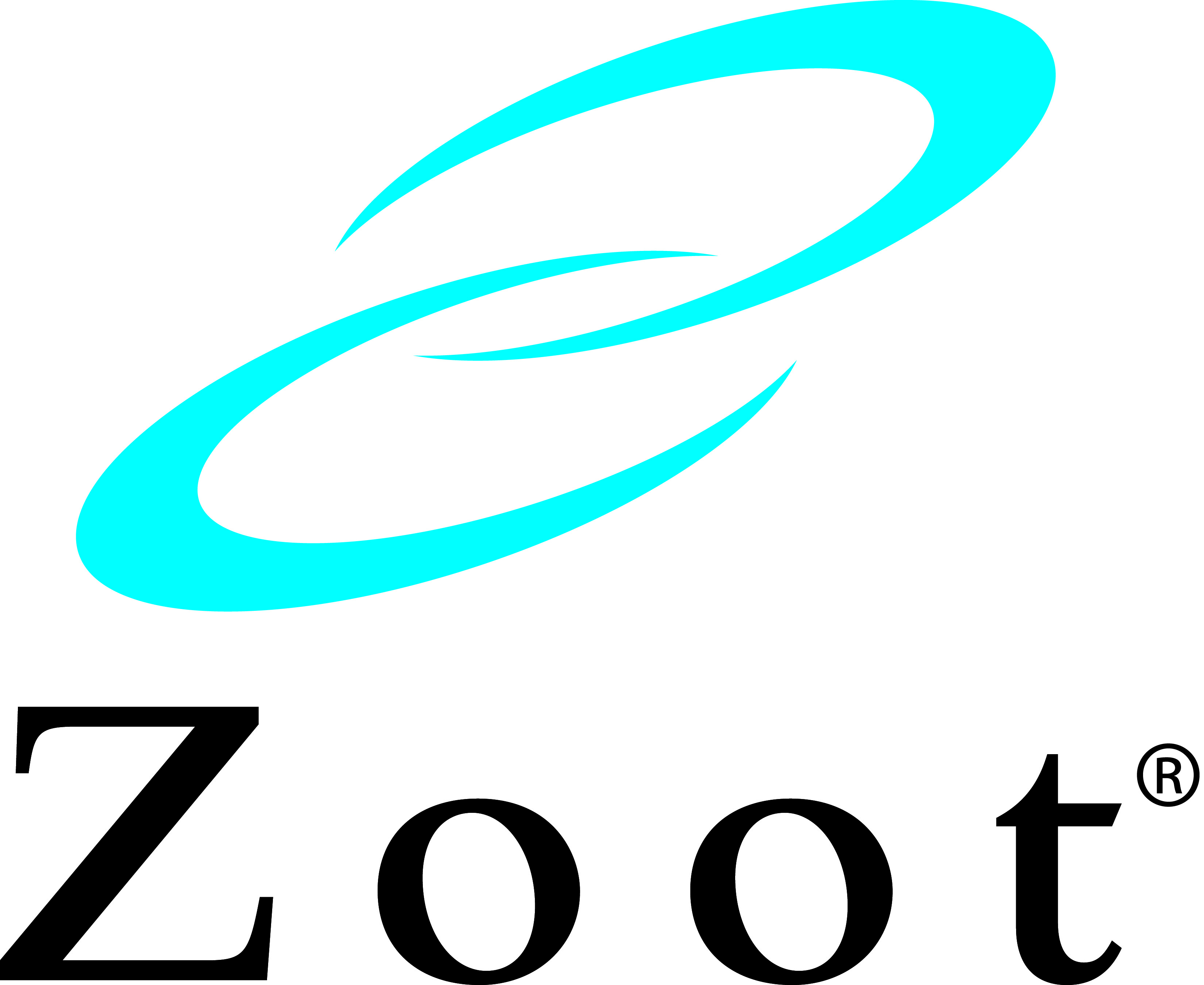 Please note that all questions must be answered to process application.Email completed form to grants@zootweb.com. Only electronic submissions will be accepted.Date of application: 		Date decision needed: 	Organization name: 	Total organization budget: Current year: $ 		Previous Year: $ 	Do any Zoot employees volunteer for your organization or serve on your board?	 Yes	 No	If yes, who, when, and in what capacity? 	GRANT INFORMATION: Project title:	___________________________________     Type of request:   General support       Project support
Grant request:  $_______________________________      Total project budget: $_________________________Summary of project or grant request:Will Zoot be recognized for this contribution? If so, how? Organization Address: 	Organization website: 	Director: 		Director’s phone number: 	Contact person: 		Contact’s phone number: 	Contact Email:		With this coversheet, please be sure to include a 1-2 page proposal and the necessary attachments described at https://zootsolutions.com/philanthropy/grant-application/Please email grants@zootweb.com with any questions. 